Ved du, hvilke religioner symbolerne hentyder til? Nummerer symbolerne og skriv ned hvilken religion står symbolet for. 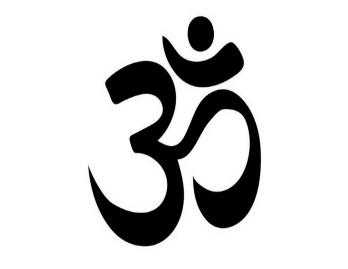 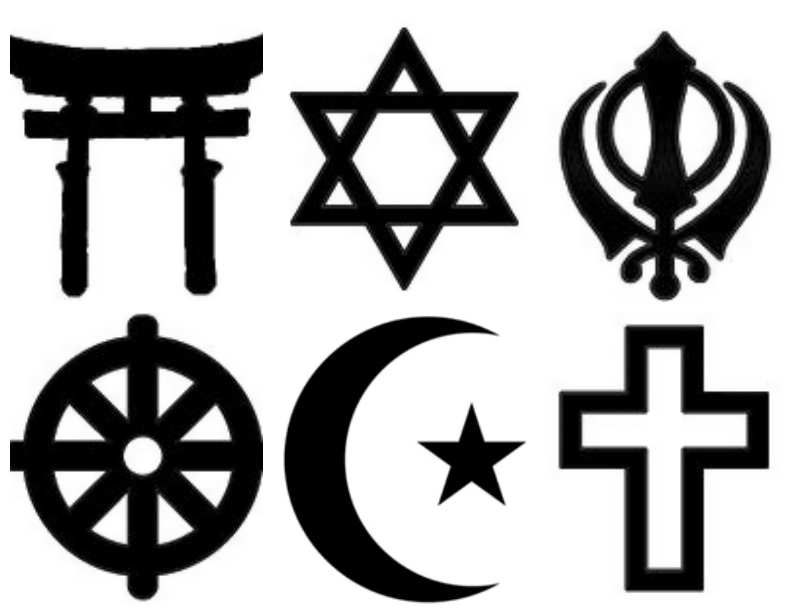 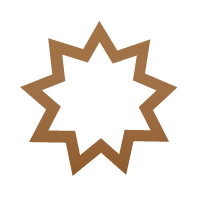 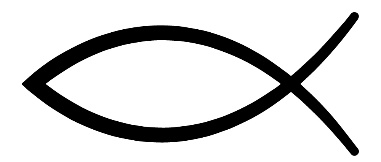 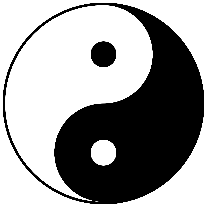 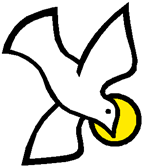 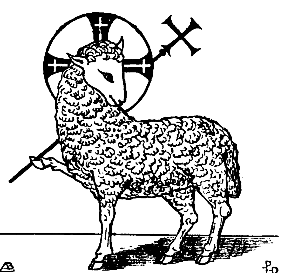 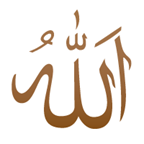 Er der et symbol du kender, som ikke er på listen?  __________________ Tegn det symbol, som du kender og er ikke på listen. 